HRVATSKI JEZIK, 30.10.2020.Pronađi glagole u osmosmjerci.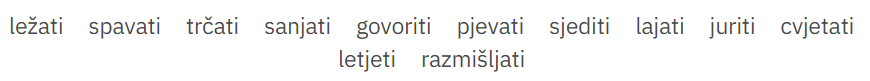 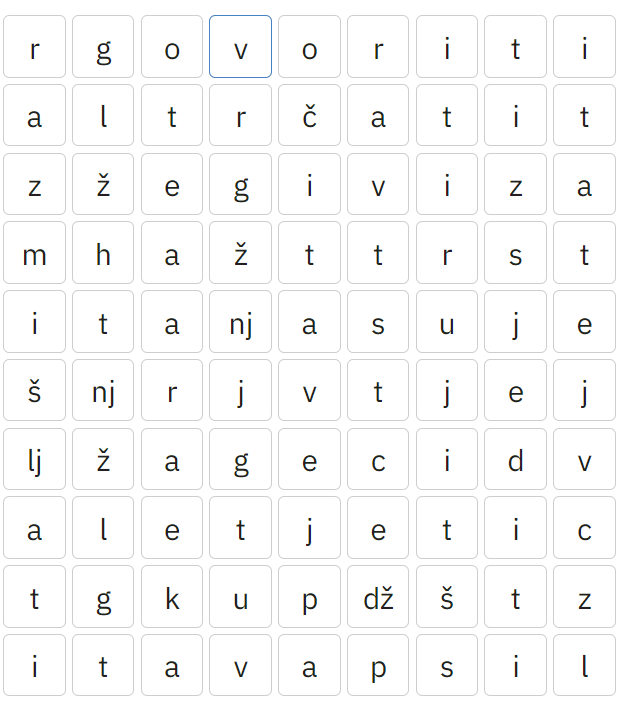 